　　　　　　　　　　　　　　　　　　　　年　　　組　　　番　氏名　　　　　　　　　　　　　　１　健康に関する環境づくり（１）学習のねらい健康づくりを支える環境、ヘルスプロモーションの考え方にもとづく環境づくりについて理解し、説明することができる。（２）評価の観点〇関心・意欲・態度健康づくりを支える環境、ヘルスプロモーションの考え方にもとづく環境づくりについて関心をもち、学習活動に意欲的に取り組もうとしている。〇思考・判断健康づくりを支える環境、ヘルスプロモーションの考え方にもとづく環境づくりについて学習したことを、個人および社会生活や事例などと比較したり、分類したり、分析したりするなどしている。また、筋道を立ててそれらを説明している。　〇知識・理解健康づくりを支える自然環境および社会環境、ヘルスプロモーションの考え方にもとづく環境づくりについて、課題の解決に役立つ基礎的な事項を理解している。＜設問＞健康を保持増進するためには、個人の意思決定や行動選択だけでなく、それを支える環境が重要になります。健康にかかわる環境づくりに私たちはどのように参加していけばよいのでしょうか。●以下の課題についてノートやファイル（PCなどを活用）にまとめるなどしましょう。（課題１）適切な自然環境や社会環境は健康づくりの前提となります。自然環境が私たちの健康とかかわっていることについて、具体例を挙げて説明しましょう。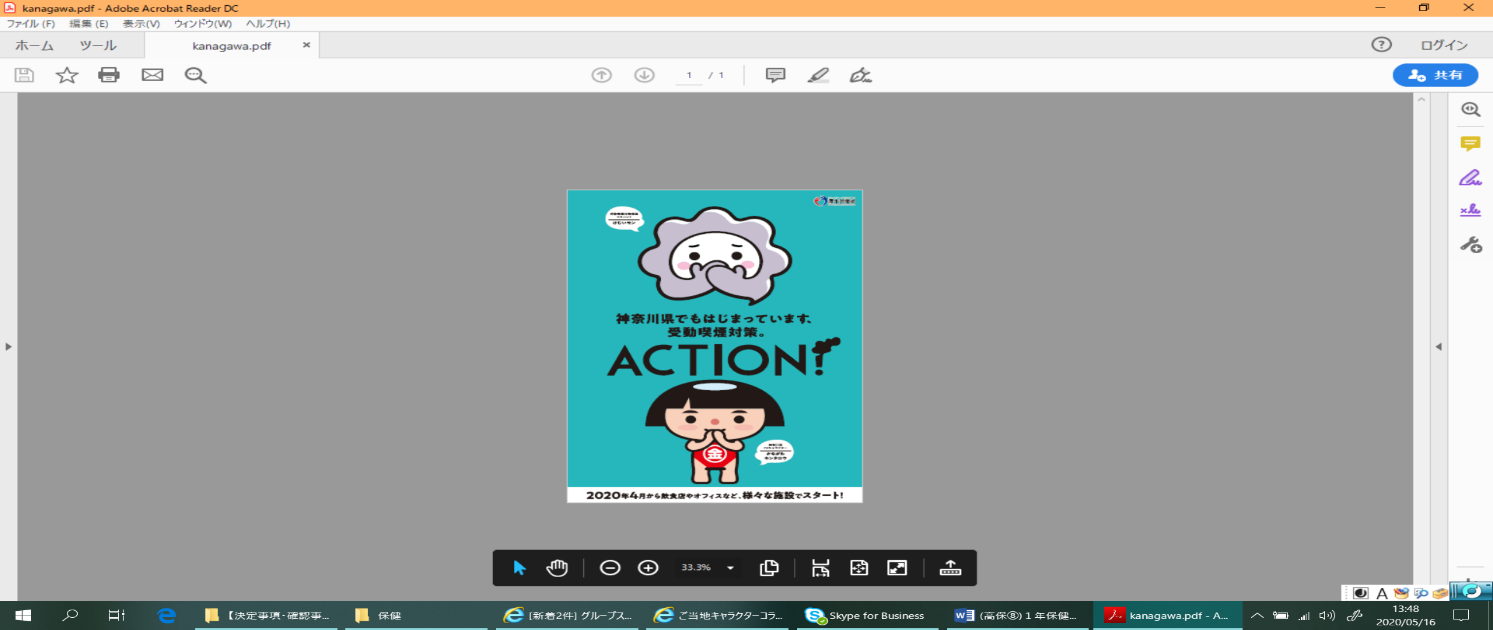 （課題２）社会環境の具体例として神奈川県では、全国に先立って受動喫煙防止対策を実施してきました。関連する条例を調べて、その意義についてあなたの考えを書きましょう。（課題３）ヘルスプロモーションとはどのような考え方か、WHOオタワ憲章を参考に書きましょう。●課題を実施した後で、<設問>に対する自分の考えを書きましょう。＜参考資料＞※設問や課題を考え、まとめる上で参考とした資料を記載してください。例）保健体育の教科書、ＷＥＢページ（厚生労働省等）